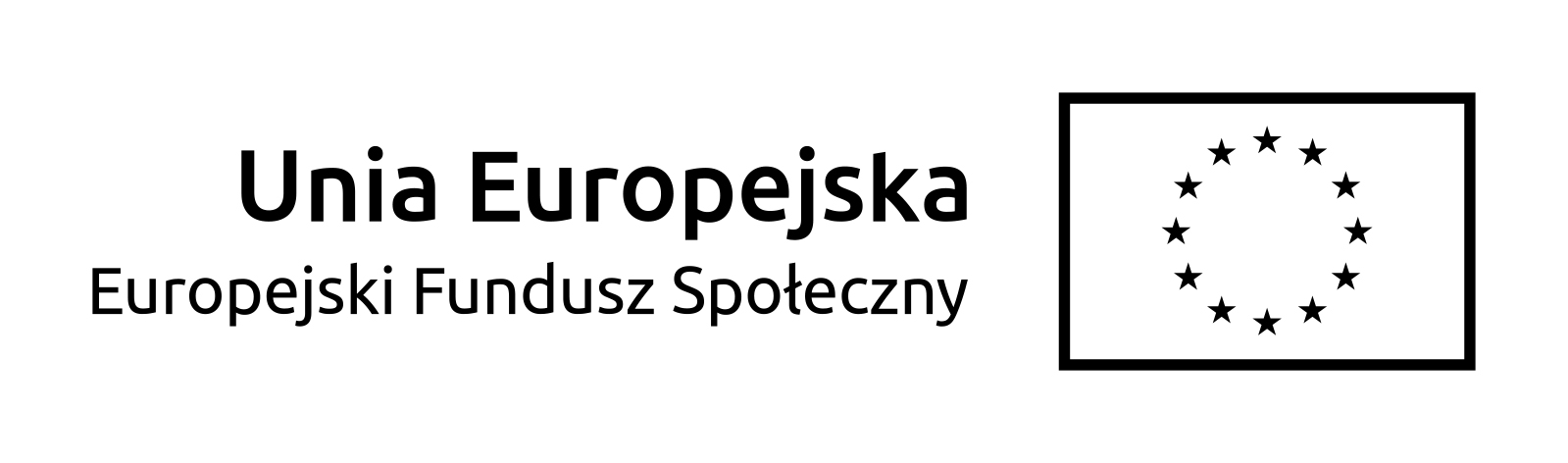 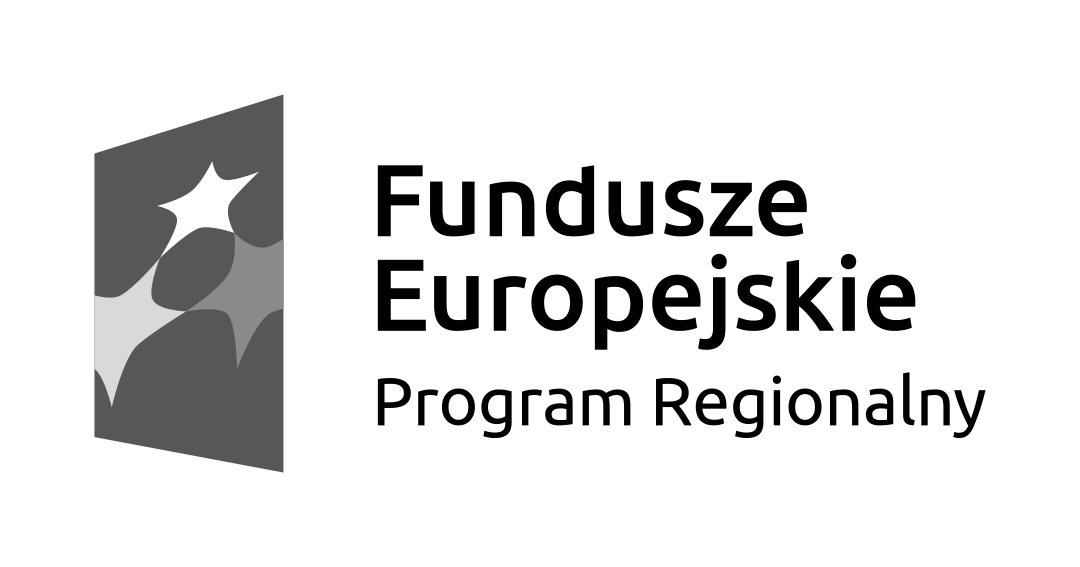 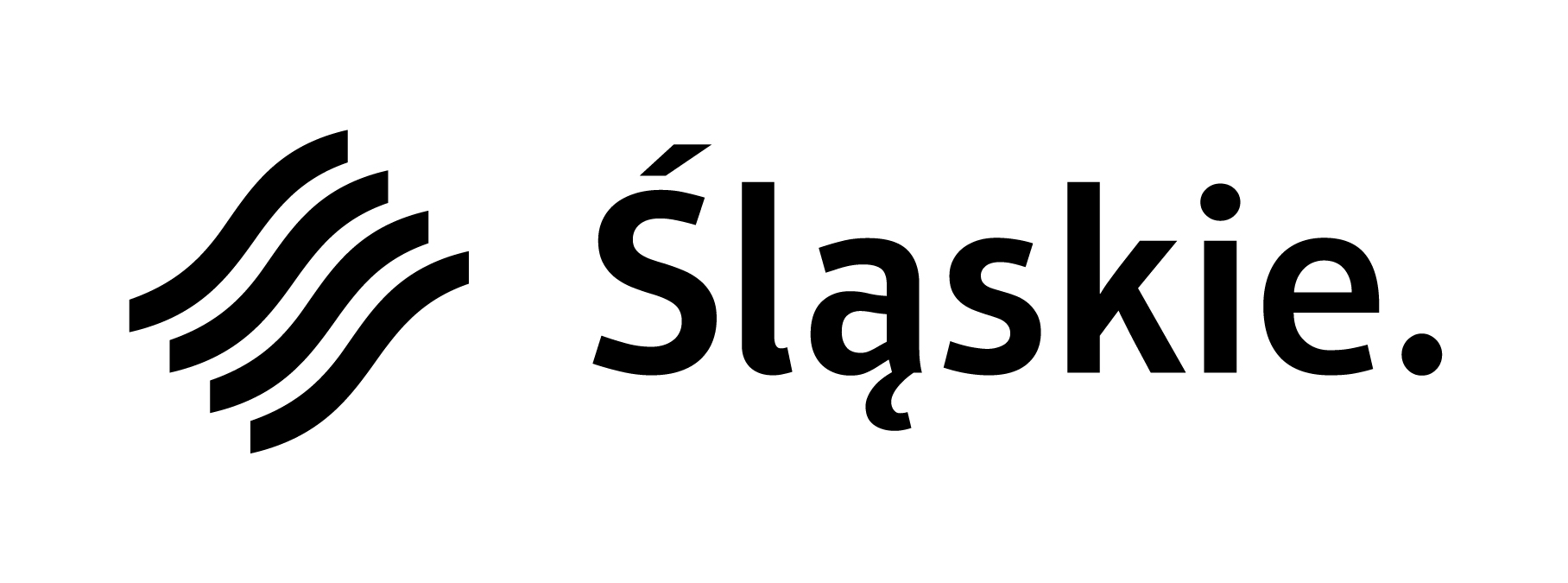 Załącznik nr 1 do zapytania o cenęFORMULARZ OFERTYZAPYTANIE OFERTOWE  DOTYCZĄCE ZAKUPU WYPOSAŻENIA 
SALI KUCHENNEJ NA POTRZEBY OBSŁUGI POSIŁKÓWDane dotyczące Wykonawcy Imię i nazwisko/ nazwa firmy.......................................................................................................................................
Adres zamieszkania/ siedziby: ...............................................................................................
Telefon: ................................................................ 
Email:...................................................................
NIP: ..................................................................... 
REGON: .............................................................W odpowiedzi na zapytanie o cenę nr 10 dotyczące zakupu wyposażenia sali kuchennej na potrzeby obsługi posiłków składam/my niniejszą ofertę.Termin realizacji zamówienia: do 31.12.2020 r.WYPOSAŻENIE SALI KUCHENNEJ NA POTRZEBY OBSŁUGI POSIŁKÓWILOŚĆCENA BRUTTOTalerzyk głęboki, biały, brzeg o kształcie/wzorze fali, lekki, nadający się do mycia  w zmywarce, (typu lub równoważne Arcoroc Trianon), śr. ok.  22,5 cm25sztTalerzyk płytki, biały, brzeg o kształcie/wzorze fali lekki, nadający się do mycia  w zmywarce, (typu lub równoważne Arcoroc Trianon), śr. ok. 24,5cm25sztTalerzyk deserowy, biały, brzeg o kształcie/wzorze fali lekki, nadający się do mycia  w zmywarce (typu lub równoważne Arcoroc Trianon),  śr. ok. 19,5 cm30sztKubek biały, lekki, hartowane szkło, śr. ok. 7,4 cm, z uszkiem, możliwość sztaplowania, nadający się do mycia  w zmywarce, 250ml (typu lub równoważne z Toledo Stalgast)25sztŁyżka stołowa przedszkolna, dł. ok. 15 cm, nadające się do mycia w zmywarce, (typu lub równoważna z Stalgast)25sztWidelec stołowy przedszkolny, dł. ok. 15 cm, nadające się do mycia w zmywarce, (typu lub równoważna z Stalgast)25sztŁyżeczka deserowa przedszkolna, dł. ok. 13,5 cm, nadające się do mycia w zmywarce, (typu lub równoważna z Stalgast)lub równoważne25sztTermos cateringowy 9,5l do gorących i zimnych napojów, aluminiowy, kranik, nóżkilub równoważne1sztWózek kelnerski 3-półkowy, kółka gumowe z hamulcami, wym. ok 80x50 cmlub równoważne1sztDzbanek 2l stalowy, z uchem, bez pokrywkilub równoważne3sztPojemnik gastronomiczny GN z polipropylenu z pokrywką GN 2/3, 19l, wym. ok. 325/354/200 mmlub równoważne3sztPojemnik gastronomiczny GN z polipropylenu z pokrywką GN 2/3, 13,5l, wym. ok. 352/354/150 mmlub równoważne2sztPojemnik gastronomiczny GN z polipropylenu z pokrywką GN 1/1, 28l, wym. ok. 530/325/200 mmlub równoważne2sztPokrywka GN 2/3 z polipropylenulub równoważne3sztPokrywka GN 2/3 z polipropylenulub równoważne2sztPokrywka GN 1/1 z polipropylenulub równoważne2sztChochla stalowa, dł. ok. 330mm, ok. 0,09llub równoważne3sztSzczypce do spaghetti stalowe, ok. 200mmlub równoważne1sztSzczypce uniwersalne stalowe, ok. 300mmlub równoważne1sztGarnek ze stali nierdzewnej z pokrywką, kapsułowe dno wielowarstwowe, nienagrzewające się wielopunktowo mocowane i wzmocnione uchwyty, Ф280 mm, ok. 11l, wys. ok.180mmlub równoważne2sztGarnek ze stali nierdzewnej z pokrywką, kapsułowe dno wielowarstwowe, nienagrzewające się wielopunktowo mocowane i wzmocnione uchwyty, Ф240, ok. 7l, wys. ok.160mmlub równoważne1sztPatelnia głęboka ze stali nierdzewnej, konstrukcja trzywarstwowa, równomierne rozprowadzanie ciepła, Ф320mm, wys. ok. 52mmlub równoważne2sztCzajnik bezprzewodowy z grzałką płytową, moc ok 2000W, poj. ok. 1,5l, obudowa ze stali nierdzewnejlub równoważne1sztDzbanek na kompot stalowy 2l z uchem, bez pokrywkilub równoważne4szt